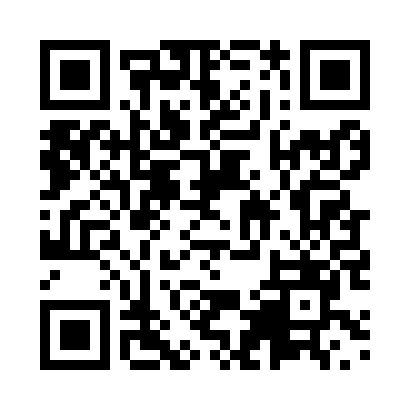 Prayer times for Iksan, South KoreaWed 1 May 2024 - Fri 31 May 2024High Latitude Method: NonePrayer Calculation Method: Muslim World LeagueAsar Calculation Method: ShafiPrayer times provided by https://www.salahtimes.comDateDayFajrSunriseDhuhrAsrMaghribIsha1Wed4:045:4012:294:157:198:492Thu4:035:3912:294:157:208:503Fri4:015:3812:294:157:218:514Sat4:005:3712:294:157:228:535Sun3:595:3612:294:157:238:546Mon3:575:3512:294:157:248:557Tue3:565:3412:294:157:248:568Wed3:555:3312:294:157:258:579Thu3:535:3212:294:167:268:5810Fri3:525:3112:294:167:279:0011Sat3:515:3012:294:167:289:0112Sun3:495:2912:294:167:299:0213Mon3:485:2812:294:167:299:0314Tue3:475:2712:294:167:309:0415Wed3:465:2712:294:167:319:0516Thu3:455:2612:294:177:329:0717Fri3:445:2512:294:177:339:0818Sat3:425:2412:294:177:339:0919Sun3:415:2412:294:177:349:1020Mon3:405:2312:294:177:359:1121Tue3:395:2212:294:177:369:1222Wed3:385:2212:294:187:369:1323Thu3:375:2112:294:187:379:1424Fri3:375:2012:294:187:389:1525Sat3:365:2012:294:187:399:1626Sun3:355:1912:294:187:399:1727Mon3:345:1912:294:187:409:1828Tue3:335:1912:304:197:419:1929Wed3:325:1812:304:197:419:2030Thu3:325:1812:304:197:429:2131Fri3:315:1712:304:197:439:22